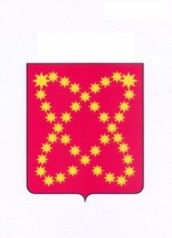 МУНИЦИПАЛЬНОЕ  БЮДЖЕТНОЕ  ОБЩЕОБРАЗОВАТЕЛЬНОЕ  УЧРЕЖДЕНИЕ  «ШКОЛА-ИНТЕРНАТ ОСНОВНОГО ОБЩЕГО ОБРАЗОВАНИЯ С.ОМОЛОН БИЛИБИНСКОГО МУНИЦИПАЛЬНОГО РАЙОНА ЧУКОТСКОГО АВТОНОМНОГО ОКРУГА»689470 Чукотский АО, Билибинский р-н, с. Омолон, ул. Парковая , 1 Тел./факс.8-427-3884 тел. 3-69,  2-81 E – mail: School_Omolon@mail.ru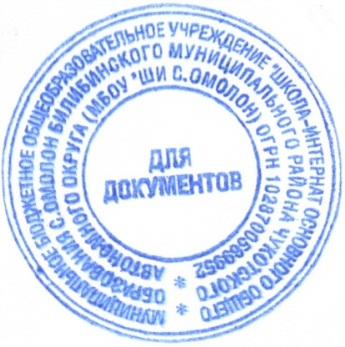 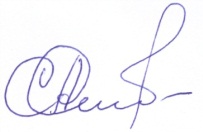 ПОЛОЖЕНИЕо самообследованииОбщие положения1. 1. Положение (далее – Положение) о само обследовании  МБОУ «ШИ с. Омолон»  (далее – Школа) разработано в соответствии с пунктом 3 части 2 статьи 29 Федерального закона от 29 декабря . № 273-ФЗ «Об образовании в Российской Федерации», Порядком проведения само обследования образовательной организации, утвержденным приказом Министерства образования и науки Российской Федерации от 14 июня 2013 года № 462. 1.2. Целями само обследования являются обеспечение доступности и открытости информации о деятельности организации, а также подготовка отчета о результатах само обследования (далее – отчет)1.3. Само обследование проводится ежегодно. Результаты само обследования оформляются в виде отчета.1.4. Отчет используется Школой для корректировки стратегии развития, определения приоритетных направлений дальнейшего совершенствования образовательного процесса.1.5. В соответствии с целями и задачами само обследование выполняет ряд функций:оценочная функция  - осуществление с целью выявления соответствия оцениваемых параметров нормативным и современным требованиям;диагностическая функция – выявление причин возникновения отклонений состояния объекта изучения и оценивания нормативных и научно обоснованных параметров, по которым осуществляется его оценка  (самооценка); прогностическая функция – оценка (самооценка) последствий проявления отклонений для самого оцениваемого объекта и тех, с которым он вступает во взаимодействие.  II. Методы и критерии само обследования. Методика само обследования предполагает использование целого комплекса разнообразных методов.  Которые можно разделить на две группы:- пассивные (наблюдение, количественный и качественный анализ продуктов деятельности);- активные (анкетирование, собеседование, тестирование). Организация само обследования:3.1.Процедура оценивания  проводится в соответствии с инструментарием контроля качества образования. 3.2.процедура само обследования включает в себя следующие этапы: - планирование и подготовку работ по само обследованию Школы;- организацию и проведение само обследования Школы;- обобщение полученных результатов и на их основе формирование отчета;- рассмотрение отчета  органом управления учреждения, к компетенции которого относится решение данного вопроса. 3.3.Сроки, форма проведения само обследования, состав лиц, привлекаемых для его проведения, определяются приказом по школе. 3.4. в процессе само обследования проводится оценка образовательной  деятельности, системы управления, организации учебного процесса, востребованности выпускников, качество кадрового, учебно-методического, библиотечно-информационного обеспечения, материально-технической базы, функционирования ВСОКО, а также анализ показателей деятельности организации, подлежащей само обследованию, устанавливаемых федеральным органом исполнительной власти, осуществляющим функции по выработке государственной политики и нормативно-правовому регулированию в сфере образования.Структура само обследования.  Организационно-правовое обеспечение деятельности школы и системы управления.Характеристика образовательных программ, реализуемых в общеобразовательном учреждении. Кадровое обеспечение реализуемых образовательных и воспитательных программ. Показатели уровня и качества общеобразовательной подготовки обучающихся.Показатели оценки достижений предметных результатов по итогам государственной итоговой аттестации учащихся 9 класса. Выполнение учебных планов и программ по уровням образования.Характеристики системы воспитания в общеобразовательном учреждении.Учебно-методическое, библиотечно-информационное, материально-техническое обеспечение  образовательного процесса. Отчет о результатах само обследования.5.1.Результаты само обследования школы оформляются в виде публичного доклада, включающего аналитическую часть  и результаты анализа показателей деятельности учреждения,  подлежащей само обследованию.5.2.Отчет по само обследованию формируется по состоянию на 1 августа текущего года. 5.3.Результаты само обследования рассматриваются на педагогическом совете. 5.4.Отчет подписывается руководителем школы и заверяется печатью.5.5.Размещение отчета школы на официальном  сайте учреждения в сети «Интернет» и направлении его учредителю осуществляется не позднее 1 сентября. ПРИНЯТО на заседании Педагогического  советаПротокол №8   от 29.05.2014г.                                УТВЕРЖДАЮ_________________С. А. Страузова       Приказ №41-од  от 29.05.2014г.   